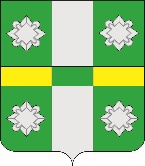 Российская ФедерацияИркутская областьУсольское районное муниципальное образованиеАдминистрацияГородского поселенияТайтурского муниципального образованияРАСПОРЯЖЕНИЕОт 06.03.2020г.								№48-рр.п. ТайтуркаОб отмене режима функционирования «Повышенная готовность» на территории городского поселения Тайтурского муниципального образованияВ связи с ликвидацией аварии на водозаборе, устранением угрозы возникновения чрезвычайной ситуации на территории р.п. Тайтурка городского поселения Тайтурского муниципального образования, в  соответствии с Федеральным законом от 21.12.1994 г. № 68-ФЗ «О защите населения и территорий от чрезвычайных ситуаций природного и техногенного характера», постановлением Правительства РФ от 30.12.2003 года № 794 «О единой государственной системе предупреждения и ликвидации чрезвычайных ситуаций», руководствуясь  ст.ст.6 п. 26, 23, 46 Устава Тайтурского муниципального образования:1.Отменить режим функционирования «Повышенная готовность» на территории городского поселения Тайтурского муниципального образования с  9.00 часов 06.03.2020 года .2. Признать утратившим силу распоряжение администрации городского поселения Тайтурского муниципального образования № 45 от 04.03.2020 года «О введении режима функционирования «Повышенная готовность» на территории городского поселения Тайтурского муниципального образования»3. Ведущему специалисту по кадровым вопросам и делопроизводству (Бархатовой К.В.) опубликовать настоящее постановление в газете «Новости» и разместить на официальном сайте администрации (http://taiturka.irkmo.ru/) в информационно-телекоммуникационной сети «Интернет».        4. Контроль исполнения данного распоряжения оставляю за собой.Подготовил: специалист администрации по ГОЧС _______ М.В. Васильева«___»_________2020 г.Согласовано: главный специалист администрации по юридическим вопросам и нотариальным действиям __________ И.А. Пономарев «___»_________2020 г.Глава городского поселения Тайтурского муниципального образования                                                           С.В. Буяков